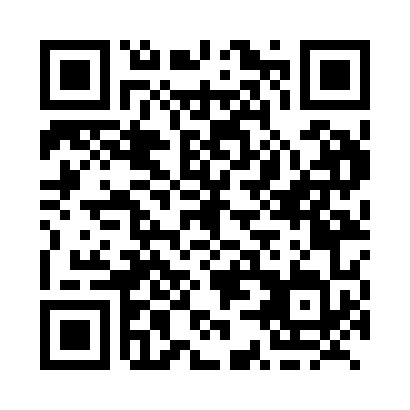 Prayer times for Stinson, Ontario, CanadaMon 1 Jul 2024 - Wed 31 Jul 2024High Latitude Method: Angle Based RulePrayer Calculation Method: Islamic Society of North AmericaAsar Calculation Method: HanafiPrayer times provided by https://www.salahtimes.comDateDayFajrSunriseDhuhrAsrMaghribIsha1Mon3:315:341:276:529:1911:232Tue3:325:351:276:529:1911:223Wed3:335:351:276:529:1911:214Thu3:345:361:276:529:1811:205Fri3:355:371:276:529:1811:196Sat3:365:381:286:519:1711:187Sun3:385:381:286:519:1711:178Mon3:395:391:286:519:1611:169Tue3:405:401:286:519:1611:1510Wed3:425:411:286:519:1511:1411Thu3:435:421:286:509:1511:1312Fri3:455:431:286:509:1411:1113Sat3:465:441:296:509:1311:1014Sun3:485:441:296:499:1311:0915Mon3:505:451:296:499:1211:0716Tue3:515:461:296:489:1111:0617Wed3:535:471:296:489:1011:0418Thu3:555:481:296:489:0911:0319Fri3:565:491:296:479:0811:0120Sat3:585:511:296:479:0710:5921Sun4:005:521:296:469:0610:5822Mon4:025:531:296:459:0510:5623Tue4:035:541:296:459:0410:5424Wed4:055:551:296:449:0310:5225Thu4:075:561:296:449:0210:5126Fri4:095:571:296:439:0110:4927Sat4:115:581:296:429:0010:4728Sun4:136:001:296:418:5810:4529Mon4:146:011:296:418:5710:4330Tue4:166:021:296:408:5610:4131Wed4:186:031:296:398:5410:39